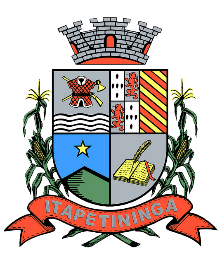        Prefeitura Municipal de Itapetininga              SECRETARIA MUNICIPAL DE FINANÇAS               _______________________________________________,CREA(CAU)_____________, profissional contratado pelo(a) Senhor(a)___________________________________________, RG:____________________,CPF:_______________, proprietário(a) do imóvel inscrito sob o(s) número(s)_____________________________, objeto da(s) matrícula(s)__________________ do CRI, declaro para os devidos fins, que após a elaboração do memorial e desenho técnico do desmembramento protocolado sob o nº _______/___, constatei a existência de área predial, a ser lançada conforme as metragens obtidas no local e cadastrada de acordo com o que segue:Área ____: construção ___________ de ______m², numeração predial ____;                 (residencial, comercial, industrial)Área ____: construção ___________ de _____m², numeração predial ____;                   (residencial, comercial, industrial)Área ____: construção___________ de _____m², numeração predial ____;                  (residencial, comercial, industrial)Área ____: construção ___________ de ______m², numeração predial ____;                   (residencial, comercial, industrial)Área____ : construção ___________ de _____m², numeração predial ____;             (residencial, comercial, industrial)					____________________________ ( assinatura do profissional com carimbo)					 Itapetininga, 5 de maio de 2022.	Atenção: qualquer rasura ou emenda invalidará este documentoPraça dos Três Poderes, nº. 1000 – Jardim Marabá – CEP 18213-900 – Fone (15) 3376-9572 ou 9573Fax (15) 3273-4110 E-maiadastroimobiliario@itapetininga.sp.gov.br          